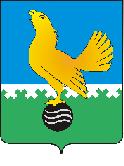 Ханты-Мансийский автономный округ-Юграмуниципальное образованиегородской округ город Пыть-ЯхАДМИНИСТРАЦИЯ ГОРОДАП О С Т А Н О В Л Е Н И ЕОт 19.11.2019									№ 461-паО внесении изменений впостановление администрациигорода от 20.03.2017 № 62-па«О комиссии в сферепрофилактики правонарушенийв муниципальном образованиигородской округ город Пыть-Ях»(в ред. от 02.04.2018 № 53-па,от 09.10.2018 № 319-па)	В соответствии с Федеральным законом от 23.06.2016 № 182-ФЗ «Об основах системы профилактики правонарушений в Российской Федерации», постановлением Губернатора Ханты-Мансийского автономного округа – Югры от 08.05.2007 № 77 «О Комиссии по профилактике правонарушений Ханты-Мансийского автономного округа - Югры» (в ред. от 16 сентября 2019 года № 65), внести в постановление администрации города от 20.03.2017 № 62-па «О комиссии в сфере профилактики правонарушений муниципального образования городской округ город Пыть-Ях» следующие изменения:1. В преамбуле постановления слова: «от 10.06.2016 № 182-ФЗ» заменить словами: «от 23.06.2016 № 182-ФЗ».2. Раздел 5 «Регламент (организация) работы комиссии» приложения № 1 к постановлению изложить в новой редакции согласно приложению.3. Отделу по наградам, связям с общественными организациями и СМИ управления делами (О.В.Кулиш) опубликовать постановление в печатном средстве массовой информации «Официальный вестник». 4. Отделу по информационным ресурсам (А.А. Мерзляков) разместить постановление на официальном сайте администрации города в сети Интернет.5. Настоящее постановление вступает в силу после его официального опубликования.6. Контроль за выполнением постановления возложить на заместителя главы города (направление деятельности -административно-правовые вопросы).И.о.главы города Пыть-Яха 					     	А.Ф.Золотухин Приложение к постановлению администрациигорода Пыть-Яха    от 19.11.2019 № 461-па5. РЕГЛАМЕНТ (ОРГАНИЗАЦИЯ) РАБОТЫ КОМИССИИ5.1. Комиссию возглавляет председатель, а в его отсутствие - один из заместителей председателя по его поручению.5.2. Председатель Комиссии руководит деятельностью Комиссии, возглавляет ее заседания.5.3. Ответственный секретарь Комиссии:5.3.1. Оповещает членов Комиссии и других заинтересованных лиц о проведении очередного заседания.5.3.2. Подготавливает запросы, собирает и обобщает материалы и документы, касающиеся выполнения функций и задач Комиссии.5.3.3. Обеспечивает подготовку материалов на заседание Комиссии.5.3.4. Ведет протоколы заседаний Комиссии.5.3.5. Контролирует исполнение принятых Комиссией решений.5.3.6. Размещает материалы Комиссии на официальном сайте, о чем информирует членов Комиссии и других заинтересованных лиц.5.4. Комиссия осуществляет свою деятельность в соответствии с планом работы, который принимается на заседании Комиссии и утверждается ее решением.5.5. Заседания Комиссии проводятся по мере необходимости, но не реже одного раза в полугодие и считаются правомочными при участии не менее половины от установленного числа членов Комиссии. В случае невозможности присутствия члена Комиссии на заседании может присутствовать лицо уполномоченное членом Комиссии, по согласованию с председателем Комиссии, с правом решающего голоса.5.6. На заседаниях Комиссии заслушиваются доклады, осуществляется обсуждение, а также координация деятельности субъектов профилактики правонарушений в целях повышения ее эффективности.5.7. Председатель Комиссии, а в его отсутствие заместитель председателя, вправе перенести очередное заседание или назначить дополнительное.5.8. Участие в заседании Комиссии могут принимать лица, приглашенные для обсуждения вопросов повестки заседания.5.9. Решения Комиссии принимаются простым большинством голосов членов Комиссии, присутствующих на заседании. В случае равенства голосов голос председательствующего Комиссии (заместителя председателя, ведущего заседание по поручению председателя) является решающим.5.10. Члены Комиссии обладают равными правами при обсуждении вопросов и принятии решений. В случае несогласия с принятым решением каждый член Комиссии вправе изложить письменно особое мнение, которое подлежит обязательному приобщению к протоколу.5.11. Решения Комиссии оформляются протоколом, который подписывает председательствующий на заседании.5.12. В рамках Комиссии могут создаваться рабочие группы по отдельным направлениям деятельности или для решения конкретной проблемы в сфере профилактики правонарушений.5.13 Информационно-аналитическое обеспечение деятельности Комиссии осуществляет администрация города Пыть-Яха.5.14. Организационное обеспечение деятельности Комиссии осуществляет администрация города Пыть-Яха.